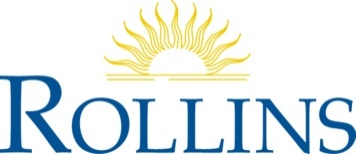 Community Engagement “CE” COURSE DESIGNATION FORMSUBMISSION DEADLINES:Courses to be offered Spring ‘24 Term - Deadline is October 10, 2023To ensure timely review by the CE Course Designation Approval Committee and placement in appropriate class schedule(s) all proposals must be submitted to the CE course Designation Approval Committee by the dates shown above. PLEASE SAVE THIS FORM AND E-MAIL ALL MATERIALS TO Mhein@ROLLINS.EDU. Please also include a rough draft of your syllabus and solidified or potential community partners with contact informationDepartment: 						Instructor:Catalogue Title:Course #: Course Credit: (circle)  1  2  3  4  5  6  Semester Hours  	Total Contact Minutes Per week:_______(excluding breaks).UPDATED STANDARDS OF CE COURSES (Courses meeting the standards listed below are considered for the designation of “CE” at Rollins College - Changes are italicized, edited Fall ’20)Recognizes and addresses a need identified by the community (campus, local, regional, or global)Meets course objectives and demonstrates a clear connection between the community activity and the course content (theory to practice) Involves structured ongoing student reflection Involves collaboration with a community organization/agency virtually or in-person that is committed to a reciprocal partnership between service and learningAllows the community partner to share virtually or in-person in classroom dialogue, discussion, and scholarship (when appropriate) including reporting feedback, service project results or research Involves a minimum of 15 hours of direct or indirect service/research with the community organization/agency remotely or in-person Involves assignment(s) in which students share their experience with the class community, the community organization/agency and address a plan for active citizenship beyond the course virtually or in-personPLEASE COMPLETE FOLLOWING AS PART OF CE DESINGATION- Type into this form and save with Rationale for CE DesignationDescription of course (to appear in print- 30 words or less):What are the goals and objectives of this course? Practical Application for CE DesignationHow would community engagement activities (example: direct/indirect service, scholarship, research) enhance student learning and course goals? How do community engagement activities meet existing community opportunities and/or needs (include name(s) of community agencies that this course will work with). Please be as specific as possible in sharing non-profit information and the needs they’ve identified.What activities/projects will students be involved with in partnership with the community (example: direct/indirect service, scholarship, research)? How will the community partner(s) or agencies be involved?  Can you speak to optional virtual engagement opportunities should that need to be the case?Please identify how students will reflect upon their service experiences throughout the duration of the course?How will learning be assessed/graded for service-learning or community-based research? (examples: assignments, presentations, etc.)Rollins College Strategic Plan Initiatives and CE Course Integration: What community impact area(s) does your course objective(s), themes, or goals align with?  Please identify the specific United Nations Sustainable Development Goal(s) that your course aligns with.In what ways will this course engage students in learning about and gaining a deeper understanding of justice, diversity, equity, and inclusion?Course Construction for CE CoursePlease demonstrate the significant and ongoing number of contact hours between students and the community engagement activity (please include anticipated number of hours of direct and indirect engagement in projects and activities related to the community for the course- should be no less than 15 hours/student).How often will this course be offered?  __ Every term  __ Once a year  __ Every other yearHow many majors, minors, and non-majors do you expect to take this course?Please add any other pertinent information that helps further clarify interest in CE Designation for this course.Expectations for CE CourseCourses that are designated as CE include participating in the following: CE assessment (both direct and in-direct data collection) as coordinated by CLCECE faculty development opportunities (i.e. a workshop, CE mentor program, etc.)By signing this form, you are agreeing to these best practice guidelines. Signatures (required):____________________________________________________Sponsoring Faculty Member____________________________________________________
CE Course Designation Approval Committee Chair